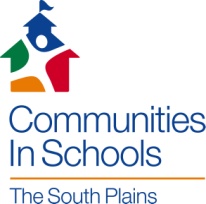 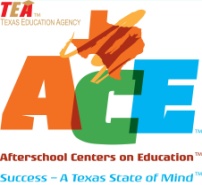 CIS-ACE Program Schedule Components: Academic Assistance, Enrichment, Family & Parental Support Services, College & Workforce ReadinessDay(s) of the WeekActivity/Grade LevelComponent(s) Addressed*TimeRoomSupport StaffNotesM-FSTEM1st-4th Academic, CCR3:45-4:45102AdairM/W grades3-4; T/Tr grades 1-2; Friday 2nd-4th Tues,Thur, FriSTEM – 2nd HourPK-KAcademic, CCR4:45-5:45102AdairMon, WedSocial Studies 1st-2ndCCR, Academic4:45-5:45102AdairMon, Tues, WedOwl Academy 1st-4thAcademic3:45-4:45115AlemanM-ThurAcademic Reading Intervention 1st-4th Academic3:45-4:45101LedbetterM/W grades 1-2 T/Tr grades 3-4; Mon, WedAcademic Intervention PK-KAcademic4:45-5:45101LedbetterTues, ThurCreative Crafts- 2nd Hour1st-2nd Enrichment4:45-5:45101LedbetterFridayNo Excuses PK-1stCCR3:45-4:45101LedbetterFridayBook Club 2nd-4th Enrichment4:45-5:45101LedbetterMon, WedCreative Crafts PK-KEnrichment3:45-4:45Science LabRodriguezMon, WedCreative Crafts- 2nd Hour 3rd-4thEnrichment4:45-5:45Science LabRodriguezTues, ThurSports Stations PK-KEnrichment3:45-4:45Gym/PlaygroundRodriguez/EspinosaTues, ThurSports Stations- 2nd Hour 3rd-4th Enrichment4:45-5:45Gym/PlaygroundRodriguez/EspinosaM-FAM-Reading EnrichmentEnrichment7:00-8:00amLibrary/Computer LabJacksonTues-FridayAM-HomeworkAcademic7:00-8:00amScience LabAdair/Ledbetter